Readiness Assessment on Institutional Arrangements for Policy Coherence to Implement the 2030 Agenda for Sustainable DevelopmentThe QuestionnaireBuilding Block 5: Financing for policy coherence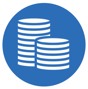 Summary: the country has mechanisms in place to promote the alignment of private and public finance to policy coherence objectives and to track related expenditures.Respondent(s)’ Information FormIt is important that the respondent(s) who fill out the questionnaire, has/have the authority to make an assessment or judgement and/or involve other respondents who could complement the information in order to give an accurate picture of the reality on the ground. The respondent(s) is/ are invited to kindly fill out the below Information Form.Thank you for taking the time to fill out the Building Block 5 – Questionnaire of the Readiness Assessment on Institutional Arrangements for Policy Coherence to Implement the 2030 Agenda for Sustainable Development.Kindly send it back by email to Ms. Veronique Verbruggen at verbruggen2@un.orgWe appreciate your participation!1. Has the country adopted an integrated public financial management system? If no or don't know, please go to question 3. Yes No Don’t Know2. If you answered yes to the previous question, how does this system assist with the preparation and implementation of the national budget? Please answer below:3. Overall, could you explain the role of the Ministry of Finance in promoting policy coherence? (this is an open question and asks for your assessment):4. Is there a long-term budget formulation? Yes No Don’t Know5. Is there a medium-term budget formulation? If no or don't know, please go to question 11. Yes No Don’t Know6. If yes, does the preparation of long term and medium-term budget formulation ensure policy coherence (i.e., integration of three pillars of development, economic, social and environment?) (please check all that applies) through Interagency collaboration through open consultation on the draft document within the government (e.g., between budget office and respective Ministry) through an open consultation on the draft document with stakeholders (e.g., with legislature, …) through the provision of a methodology to integrate the three pillars of development through a clear role for oversight on this matter Other:7. If you answered yes to the previous question, please explain how:8. Please specify what incentives exist for the Ministry of Finance to ensure policy coherence? Please answer below:9. Is the long term and/or medium- term budget prepared based on projected domestic resource mobilization and external finance (private, innovative, blended)? If yes, how is such an integration ensured? If no or don't know, please go to question 11. Yes No Don’t Know10. If yes, how is such an integration ensured? Please specify:11. Does the annual budget preparation integrate domestic and non-domestic finance for policy coherence? Yes No Don’t Know12. If you answered yes to the previous question, how does such integration take place? Please answer below:13. In how far have cross-sectoral objectives been considered in budgetary processes? Please answer below:14. Have different sectors made progress with policy coherence to the extent that they have allocated joint budgets or have aligned budgets, based on an assessment of trade-offs and synergies between sector policies? if no or don't know, please go to question 16 Yes No Don’t Know15. If yes, which sectors made progress to this extent? Please give examples:16. Does the budgetary system allow for cross-organizational budgets? Please expand your response: Yes No Don’t Know17. Is there a mechanism in place that ensures accountability and transparency of public finance? (please select all boxed that apply) internal control (executive branch) audit (legislative branch) Other:18. Does this mechanism assess/ track issues of policy coherence?Full Name:Organization:Position/Title:Email Address:Phone Number:Please check whichever applies. You are a government official with the following responsibilities/ mandate: Decision-maker Policy maker A financial background Co-ordination experience in the implementation of the SDGs Training background Other:Please check whichever applies. You are a government official with the following responsibilities/ mandate: Decision-maker Policy maker A financial background Co-ordination experience in the implementation of the SDGs Training background Other:Please select whichever applies: A group of government agencies responded to the Assessment collectively and are authorized and fully knowledgeable to respond this Assessment I am authorized and fully knowledgeable to respond this Assessment I authorize UN DESA to use my responses as deemed necessaryPlease select whichever applies: A group of government agencies responded to the Assessment collectively and are authorized and fully knowledgeable to respond this Assessment I am authorized and fully knowledgeable to respond this Assessment I authorize UN DESA to use my responses as deemed necessary